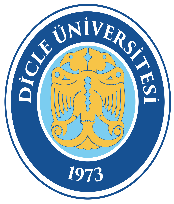 DİCLE ÜNİVERSİTESİTemel Eğitim BölümüMuafiyet İş Akış ŞemasıDoküman Kodu: ZGF-İA-72DİCLE ÜNİVERSİTESİTemel Eğitim BölümüMuafiyet İş Akış ŞemasıYürürlük Tarihi: 11.10.2022DİCLE ÜNİVERSİTESİTemel Eğitim BölümüMuafiyet İş Akış ŞemasıRevizyon Tarihi/No: 00